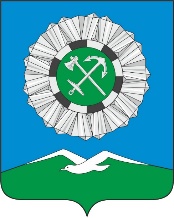 РОССИЙСКАЯ ФЕДЕРАЦИЯИркутская областьСлюдянское муниципальное образованиеАДМИНИСТРАЦИЯ СЛЮДЯНСКОГО ГОРОДСКОГО ПОСЕЛЕНИЯСлюдянского районаг. СлюдянкаПОСТАНОВЛЕНИЕот ______________ №_________О внесении изменений в приложение №1 к постановлению администрации Слюдянского городского поселения от 29.03.2021г.  № 143 «Об утверждении положения о порядке организации и проведения открытых конкурсов на право получения свидетельства об осуществлении перевозок по муниципальным маршрутам регулярных перевозок по нерегулируемым тарифам на территории Слюдянского муниципального образования, состава комиссии по проведению открытых конкурсов и шкалы для оценки критериев»В соответствии с Федеральным законом от 13 июля 2015 года № 220-ФЗ «Об организации регулярных перевозок пассажиров и багажа автомобильным транспортом и городским наземным электрическим транспортом в Российской Федерации и о внесении изменений в отдельные законодательные акты Российской Федерации», руководствуясь решением Думы Слюдянского муниципального образования Слюдянского района от 02.02.2021 года № 5 VI -ГД «Об утверждении Положения об организации транспортного обслуживания населения на территории Слюдянского муниципального образования», руководствуясь Федеральным законом от 06.10.2003г. № 131-ФЗ «Об общих принципах организации местного самоуправления в Российской Федерации», статьями 10,11,44,47 Устава Слюдянского муниципального образования, зарегистрированного Главным управлением Министерства юстиции Российской Федерации по Сибирскому федеральному округу 23 декабря 2005 года №RU385181042005001, с изменениями и дополнениями, зарегистрированными Управлением Министерства юстиции Российской Федерации по Иркутской области от 19 апреля 2021 года №RU385181042021001,ПОСТАНОВЛЯЕТ:Внести изменения в приложение №1 к постановлению администрации Слюдянкого городского поселения «Об утверждении положения о порядке организации и проведения открытых конкурсов на право получения свидетельства об осуществлении перевозок по муниципальным маршрутам регулярных перевозок по нерегулируемым тарифам на территории Слюдянского муниципального образования, состава комиссии по проведению открытых конкурсов и шкалы для оценки критериев» и читать в новой редакции приложение № 1.Опубликовать настоящее постановление в газете «Байкал-новости» или в приложении к ней, а также на официальном сайте администрации Слюдянского городского поселения в сети «Интернет» www.gorod-sludyanka.ru.Контроль за исполнением настоящего постановления возложить на заместителя главы Слюдянского муниципального образования.И.о. главы Слюдянского муниципального образования                                                                                    О.В. ХаюкПриложение № 1к постановлению администрации Слюдянского городского поселения                                                             от ____________ № ________Положение о порядке организации и проведения открытых конкурсов на право получения свидетельства об осуществлении перевозок по муниципальным маршрутам регулярных перевозок по нерегулируемым тарифам на территории Слюдянского муниципального образованияОбщие положения1.1. Настоящее Положение разработано в соответствии с Федеральным законом от 13 июля 2015 года N 220-ФЗ "Об организации регулярных перевозок пассажиров и багажа автомобильным транспортом и городским наземным электрическим транспортом в Российской Федерации и о внесении изменений в отдельные законодательные акты Российской Федерации",  решением Думы Слюдянского муниципального образования Слюдянского района от 02.02.2021 года № 5 VI-ГД «Об утверждении Положения об организации транспортного обслуживания населения на территории Слюдянского муниципального образования» и определяет порядок организации и проведения открытого конкурса на право получения свидетельства об осуществлении перевозок по одному или нескольким муниципальным маршрутам регулярных перевозок по нерегулируемым тарифам на территории Слюдянского муниципального образования (далее - открытый конкурс).1.2. Для целей настоящего Положения используются следующие понятия:комиссия - комиссия по проведению открытых конкурсов на право получения свидетельства об осуществлении перевозок по одному или нескольким муниципальным маршрутам регулярных перевозок по нерегулируемым тарифам на территории Слюдянского муниципального образования;открытый конкурс - открытый конкурс на право получения свидетельства об осуществлении перевозок по одному или нескольким муниципальным маршрутам регулярных перевозок по нерегулируемым тарифам на территории Слюдянского муниципального образования;конкурсная документация - документация, содержащая требования к юридическим лица, индивидуальным предпринимателям или участниками договора простого товарищества, желающим осуществлять перевозки по маршруту регулярных перевозок и (или) группе маршрутов регулярных перевозок по нерегулируемым тарифам, выставляемых на открытый конкурс, требования к содержанию и форме заявки, информацию о порядке, месте, датах начала и окончания срока подачи заявок, порядке и сроке отзыва заявок или внесения изменений в заявки, формах и порядке предоставления участникам открытого конкурса разъяснения положений конкурсной документации, месте, порядке, дате и времени вскрытия конвертов с заявками, а также критериях оценки заявок;перевозчик - юридическое лицо, индивидуальный предприниматель или участник договора простого товарищества, желающие осуществлять перевозки по маршруту регулярных перевозок и (или) группе маршрутов регулярных перевозок по нерегулируемым тарифам, выставляемых на открытый конкурс;заявка - пакет документов, заполненный и предоставленный заявителем организатору конкурса в соответствии с требованиями (условиями) конкурсной документации;заявитель - юридическое лицо, индивидуальный предприниматель или участники договора простого товарищества, направившие в адрес организатора конкурса заявку на участие в конкурсе;лот - маршрут или группа маршрутов, выставляемых на открытый конкурс;маршрут регулярных перевозок – муниципальный маршрут регулярных перевозок на территории Слюдянского муниципального образования;регулярные перевозки по нерегулируемым тарифам - регулярные перевозки, осуществляемые с применением тарифов, установленных перевозчиком;организатор конкурса – администрация Слюдянского городского поселения Слюдянского района (далее администрация);участник открытого конкурса - юридическое лицо, индивидуальный предприниматель или участник договора простого товарищества, удовлетворяющий требованиям Федерального закона N 220-ФЗ, и допущенный Комиссией к участию в открытом конкурсе;победитель открытого конкурса - участник открытого конкурса, заявке которого в соответствии со шкалой для оценки критериев, по которым осуществляется оценка и сопоставление заявок, утвержденной постановлением администрации, начислено наибольшее количество баллов;официальный сайт - официальный сайт администрации Слюдянского городского поселения в информационно-телекоммуникационной сети Интернет: www.gorod-sludyanka.ru 1.3. Администрация организует открытый конкурс, по результатам которого Победителю выдается свидетельство об осуществлении перевозок по маршруту регулярных перевозок (далее - Свидетельство) и карты маршрута регулярных перевозок (далее - Карты), предоставляющие право осуществления регулярных перевозок на маршруте регулярных перевозок на территории Слюдянского муниципального образования по нерегулируемому тарифу.Свидетельство и Карты выдаются в течение десяти дней со дня проведения открытого конкурса (подписания протокола рассмотрения, оценки и сопоставления заявок) на срок не менее чем пять лет.1.4. Проведение открытого конкурса направлено на определение юридических лиц, индивидуальных предпринимателей и участников договора простого товарищества, которые могут обеспечить:наиболее безопасные условия перевозки пассажиров и багажа;повышение качества транспортного обслуживания;удовлетворение потребности населения в сфере пассажирских перевозок.1.5. Установленный в настоящем Положении порядок в равной мере распространяется на юридических лиц, индивидуальных предпринимателей и участников договора простого товарищества, желающих осуществлять перевозки пассажиров и багажа по муниципальным маршрутам регулярных перевозок по нерегулируемым тарифам на территории Слюдянского муниципального образования.1.6. Требования к участникам открытого конкурса установлены ст. 23 Федерального закона от 13 июля 2015 года N 220-ФЗ "Об организации регулярных перевозок пассажиров и багажа автомобильным транспортом и городским наземным электрическим транспортом в Российской Федерации и о внесении изменений в отдельные законодательные акты Российской Федерации".2. Конкурсная документация2.1. Конкурсная документация утверждается председателем комиссии.2.2. Конкурсная документация должна содержать следующие положения:сведения об организаторе открытого конкурса;предмет открытого конкурса;условия допуска к участию в открытом конкурсе;документы, входящие в состав заявки на участие в конкурсепорядок подачи заявок;место, срок подачи заявок на участие в конкурсе;порядок проведения конкурса;порядок оценки и сопоставление заявок на участие конкурса;порядок признание конкурса несостоявшимся, возникающие последствия и процедурыпорядок выдачи свидетельства и карт по результатам проведения открытого конкурса;2.3. Администрация обеспечивает размещение информации об открытом конкурсе на официальном сайте в информационно-телекоммуникационной сети "Интернет" не менее чем за двадцать дней до дня вскрытия конвертов с заявками и одновременно с публикацией извещения о проведении открытого конкурса и обеспечивает доступ к размещенной информации о конкурсной документации на безвозмездной основе.3. Проведение открытого конкурса3.1. Открытый конкурс проводится в соответствии с настоящим Положением и конкурсной документацией.3.2. Открытый конкурс проводится по лотам.3.3. Организатор открытого конкурса осуществляет следующие функции:организует публикацию конкурсной документации и извещения о проведении открытого конкурса на официальном сайте в информационно-телекоммуникационной сети "Интернет";принимает и регистрирует заявки на участие в открытом конкурсе;дает разъяснения положений конкурсной документации;публикует информацию о вскрытии конвертов с заявками и об итогах открытого конкурса на официальном сайте в информационно-телекоммуникационной сети "Интернет".3.4. Извещение о проведении открытого конкурса опубликовывается организатором открытого конкурса на официальном сайте в информационно-телекоммуникационной сети "Интернет" не менее чем за двадцать дней, до дня вскрытия конвертов с заявками.В извещении о проведении открытого конкурса должны быть указаны следующие сведения:1) наименование, место нахождения, почтовый адрес и адрес электронной почты, номер контактного телефона организатора открытого конкурса;2) предмет открытого конкурса;3) срок, место и порядок предоставления конкурсной документации, официальный сайт, на котором размещена конкурсная документация;4) размер, порядок и сроки внесения платы за предоставление конкурсной документации на бумажном носителе, если указанная плата установлена;5) место, дата и время вскрытия конвертов с заявками на участие в открытом конкурсе, а также место и дата рассмотрения таких заявок и подведения итогов открытого конкурса.3.5. Администрация вправе внести изменения в извещение или конкурсную документацию не позднее чем за пять дней до даты окончания подачи заявок на участие в открытом конкурсе. Изменение предмета открытого конкурса не допускается. В течение пяти дней со дня принятия решения о внесении изменений в извещение или в конкурсную документацию такие изменения опубликовываются организатором открытого конкурса на официальном сайте в информационно-телекоммуникационной сети "Интернет".При этом срок подачи заявок на участие в открытом конкурсе должен быть продлен таким образом, чтобы со дня опубликования и (или) размещения изменений, внесенных в извещение о проведении открытого конкурса, до даты окончания подачи заявок на участие в открытом конкурсе этот срок составлял не менее чем двадцать дней.3.6. Для участия в открытом конкурсе заявитель подает в указанный в извещении о проведении открытого конкурса срок заявку по форме, установленной конкурсной документацией.Заявка на участие в открытом конкурсе должна в том числе содержать следующие сведения:1) количество дорожно-транспортных происшествий, повлекших за собой человеческие жертвы или причинение вреда здоровью граждан и произошедших по вине юридического лица, индивидуального предпринимателя, участников договора простого товарищества или их работников в течение года, предшествующего дате размещения извещения;2) среднее количество транспортных средств, предусмотренных договорами обязательного страхования гражданской ответственности, действовавшими в течение года, предшествующего дате размещения извещения;3) государственные регистрационные знаки транспортных средств, предусмотренных договорами обязательного страхования гражданской ответственности, действовавшими в течение года, предшествующего дате размещения извещения.Заявки на участие в открытом конкурсе подаются на русском языке, в письменной форме, в запечатанном конверте. Документы иностранного происхождения, составленные на иностранном языке, при представлении в составе заявки должны сопровождаться их надлежаще заверенным переводом на русский язык.Заявка представляется в порядке и способом, которые указаны в конкурсной документации.Конверт с заявкой, полученный по истечении срока подачи заявок, не вскрывается и возвращается.3.7. Конверты с заявками вскрываются Комиссией в срок, указанный в извещении о проведении открытого конкурса, в присутствии заявителей, пожелавших принять в этом участие.Наименование (для юридического лица), фамилия, имя, отчество (для физического лица, зарегистрированного в качестве индивидуального предпринимателя, участника договора простого товарищества), адрес, объявляются лицам, присутствующим при вскрытии конвертов с заявками, и заносятся в протокол вскрытия конвертов с заявками.3.8. Комиссия не допускает заявителей к участию в открытом конкурсе в случаях:если заявитель не соответствует требованиям (одному из требований) к участникам открытого конкурса, установленным статьей 23 Федерального закона N 220-ФЗ;заявка (входящие в ее состав документы) не соответствует требованиям (одному из требований) к содержанию заявки, форме и составу заявки, установленным конкурсной документацией, и предмету открытого конкурса;в заявке (входящих в ее состав документах) указаны недостоверные и (или) неполные сведения.3.9. Комиссия оценивает и сопоставляет заявки для определения победителя открытого конкурса по каждому лоту в соответствии с критериями, утвержденными постановлением администрации.3.10. Победитель определяется по каждому лоту отдельно. Каждой заявке на участие в открытом конкурсе присваивается порядковый номер в порядке уменьшения количества баллов, присвоенных в результате ее оценки. То есть, заявке на участие в открытом конкурсе, получившей наибольшее количество баллов, присваивается первый номер. Победителем становится участник, чьей заявке по результатам открытый конкурса присвоен первый номер.В случае, если заявкам нескольких участников открытого конкурса присвоен первый номер, победителем открытого конкурса признается тот участник открытого конкурса, заявка которого получила высшую оценку по сумме критериев №1 "Количество дорожно-транспортных происшествий, повлекших за собой человеческие жертвы или причинение вреда здоровью граждан и произошедших по вине юридического лица, индивидуального предпринимателя, участников договора простого товарищества или их работников в течение года, предшествующего дате размещения извещения о проведении открытого конкурса на официальном сайте организатора открытого конкурса в информационно-телекоммуникационной сети "Интернет" и №2 "Опыт осуществления регулярных перевозок юридическим лицом, индивидуальным предпринимателем, участниками договора простого товарищества", установленных в шкале оценки критерием заявок, утвержденной постановлением администрации.Если высшую оценку по сумме вышеуказанных критериев получили несколько этих заявок, победителем открытого конкурса признается тот участник открытого конкурса, заявке которого соответствует лучшее значение критерия №3 "Максимальный срок эксплуатации транспортных средств, предлагаемых юридическим лицом, индивидуальным предпринимателем, участниками договора простого товарищества для осуществления регулярных перевозок в течение срока действия свидетельства об осуществлении перевозок по маршруту регулярных перевозок", установленного в шкале для оценки критериев заявок, утвержденной постановлением администрации, а при отсутствии такого участника - участник открытого конкурса, заявке которого соответствует лучшее значение критерия №4 "Влияющие на качество перевозок характеристики транспортных средств, предлагаемых юридическим лицом, индивидуальным предпринимателем или участниками договора простого товарищества для осуществления регулярных перевозок", установленного в шкале для оценки критериев заявок, утвержденной постановлением администрации.В случае равенства всех вышеуказанных критериев победителем открытого конкурса признается участник открытого конкурса, транспортные средства которого имеют меньший срок эксплуатации на день оценки и сопоставления заявок.При определении срока эксплуатации транспортного средства учитываются даты выдачи паспортов транспортных средств и (или) даты создания электронного паспорта транспортного средства.3.11. Конкурс признаётся несостоявшимся в следующих случаях:По окончании срока подачи заявки на участие в открытом конкурсе заявителями не подано ни одной такой заявки.В данном случае организатор конкурса вправе принять решение о повторном проведении конкурса или об отмене предусмотренного конкурсной документацией маршрута регулярных перевозок;До окончания срока подачи заявки на участие в открытом конкурсе заявителями подана единственная заявка и по результатам процедуры допуска заявок на участие в конкурсе принято решение о её допуске к участию в конкурсе.В данном случае комиссия после принятия решения о допуске единственной заявки на участие в конкурсе принимает решение о выдаче свидетельства об осуществлении перевозок по маршрутам регулярных перевозок участнику конкурса, подавшему единственную заявку;По результатам процедуры допуска заявок на участие в конкурсе принято решение об отказе в допуске к участию в конкурсе всех заявителей.В данном случае организатор конкурса вправе принять решение о повторном проведении открытого конкурса или об отмене предусмотренного конкурсной документацией маршрута регулярных перевозок;Если участник открытого конкурса, которому предоставлено право осуществления перевозок по предусмотренным конкурсной документацией маршрутам регулярных перевозок, отказался от права на получение хотя бы одного из свидетельств об осуществлении перевозок по данным маршрутам или не смог подтвердить наличие у него транспортных средств, предусмотренных его заявкой на участие в открытом конкурсе.В данном случае назначается повторное проведение открытого конкурса.3.12. Результаты конкурса могут быть обжалованы в судебном порядке.4. Оформление и выдача свидетельства об осуществлении перевозок по маршрутам регулярных перевозокПо результатам открытого конкурса свидетельство об осуществлении перевозок по маршруту регулярных перевозок и карты маршрута регулярных перевозок выдаются победителю этого конкурса, а в случае, если этот конкурс был признан не состоявшимся в связи с тем, что только одна заявка на участие в этом конкурсе была признана соответствующей требованиям конкурсной документации, - юридическому лицу, индивидуальному предпринимателю или уполномоченному участнику договора простого товарищества, подавшим такую заявку на участие в открытом конкурсе.Победитель открытого конкурса, которому предоставлено право осуществления перевозок по предусмотренным конкурсной документацией маршрутам регулярных перевозок по результатам конкурса, и принявший на себя обязательства, предусмотренные статьей 23 Федерального закона № 220-ФЗ, обязан подтвердить наличие на праве собственности или на ином законном основании транспортных средств, предусмотренных его заявкой на участие в открытом конкурсе не позднее чем через пять дней со дня утверждения результатов открытого конкурса.Свидетельство об осуществлении перевозок по маршрутам регулярных перевозок и карты маршрута выдается в течение десяти дней со дня подтверждения участником открытого конкурса наличия у него транспортных средств, предусмотренных его заявкой на участие в открытом конкурсе.Победителю открытого конкурса, получившему свидетельство об осуществлении перевозок по маршруту регулярных перевозок, выдаются карты маршрута на каждый класс транспортного средства в количестве равном количеству транспортных средств, установленных на конкретных маршрутах, с учетом необходимого количества резервных транспортных средств. Выданные карты действительны на срок действия свидетельства об осуществлении перевозок по маршруту регулярных перевозок.В случае если победитель открытого конкурса отказался от права на получение свидетельства об осуществлении перевозок по предусмотренным конкурсной документацией маршрутам регулярных перевозок или не смог подтвердить наличие у него транспортных средств, предусмотренных его заявкой на участие в открытом конкурсе, право на получение свидетельств об осуществлении перевозок по данным маршрутам предоставляется участнику открытого конкурса, заявке на участие в открытом конкурсе которого присвоен второй номер.Организация работы Комиссии5.1. Функции Комиссии по проведению открытого конкурса:5.1.1. Разработка конкурсной документации и изменений к конкурсной документации.5.1.2. Вскрытие конвертов с заявками непосредственно после окончания срока подачи заявок в присутствии заявителей, которые пожелают принять в этом участие.5.1.3. Проверка достоверности, представленной заявителями информации.5.1.4.Рассмотрение заявителей на соответствие требованиям, установленным статьей 23 Федерального закона N 220-ФЗ;5.1.5. Рассмотрение заявок на предмет их соответствия конкурсной документации.5.1.6. Принятие решений о допуске претендентов к участию в открытом конкурсе.5.1.7. Оценка и сопоставление заявок и принятие решения о признании участника открытого конкурса победителем открытого конкурса в соответствии с настоящим Положением и конкурсной документацией.5.2. Комиссия имеет право:5.2.1. Утверждать порядок своей работы в части, не урегулированной настоящим Положением, и вносить в него изменения.5.2.2. Запрашивать в установленном порядке у органов государственной власти, органов местного самоуправления и иных организаций необходимые материалы по вопросам организации и проведения открытых конкурсов.5.2.3. Привлекать экспертов и специалистов, а также создавать рабочие группы для обеспечения своей деятельности.5.3. Комиссия обязана обеспечивать конфиденциальность информации, содержащейся в заявках и иных документах заявителей (участников открытого конкурса), в соответствии с действующим законодательством РФ.5.4. Члены Комиссии обязаны присутствовать на каждом заседании Комиссии.5.5. Комиссию возглавляет председатель. В период отсутствия председателя Комиссии его обязанности исполняет заместитель председателя Комиссии либо один из членов Комиссии (в случае отсутствия заместителя председателя Комиссии), которому решением председателя Комиссии переданы соответствующие полномочия.5.6. Заседания Комиссии правомочны, если на них присутствует не менее половины установленного числа ее членов. В случае невозможности присутствия на заседании члена Комиссии передача его полномочий другому лицу не допускается.5.7. Решения Комиссии принимаются простым большинством голосов присутствующих на заседании членов Комиссии. В случае их равенства председательствующий на заседании Комиссии имеет право решающего голоса.Секретарь Комиссии права голоса не имеет.5.8. Председательствующий на заседании Комиссии:оглашает повестку дня заседания Комиссии;предоставляет слово для выступлений;ставит на голосование предложения членов Комиссии и проекты принимаемых решений;подводит итоги голосования и оглашает принятые решения Комиссии;поддерживает порядок и обеспечивает выполнение настоящего Положения в ходе заседаний;подписывает протоколы заседаний Комиссии.5.9. Секретарь Комиссии ведет протоколы заседаний комиссий, где в обязательном порядке фиксирует:утвержденную повестку дня заседания Комиссии;фамилии и инициалы членов Комиссии, присутствующих на заседании;фамилию и инициалы председательствующего на заседании Комиссии;фамилии и инициалы лиц, выступивших по повестке дня заседания Комиссии;краткое содержание выступлений;результаты голосований и решения, принимаемые Комиссией.5.10. Наименование (для юридического лица), фамилия, имя, отчество (для физического лица, зарегистрированного в качестве индивидуального предпринимателя и участника договора простого товарищества), адрес и условия заявки каждого заявителя после вскрытия конвертов заносятся в протокол вскрытия конвертов с заявками.5.11. Условия заявки каждого участника открытого конкурса оцениваются членами Комиссии в срок, установленный извещением о проведении открытого конкурса, и после принятия решения о результатах открытого конкурса заносятся в протокол рассмотрения, оценки и сопоставления заявок.5.12. Протоколы заседания Комиссии оформляются в течение 3 (трех) рабочих дней, подписываются председательствующим на заседании Комиссии, секретарем Комиссии и всеми присутствовавшими на заседании членами Комиссии. Протоколы подлежат размещению на официальном сайте в информационно-телекоммуникационной сети "Интернет".5.13. Протоколы заседания Комиссии сдаются на ответственное хранение секретарю Комиссии.5.14. Член Комиссии имеет право:знакомиться со всеми представленными на рассмотрение Комиссии документами;выступать в соответствии с порядком ведения заседания Комиссии;проверять правильность протокола, в том числе правильность отражения в протоколе содержания выступлений.